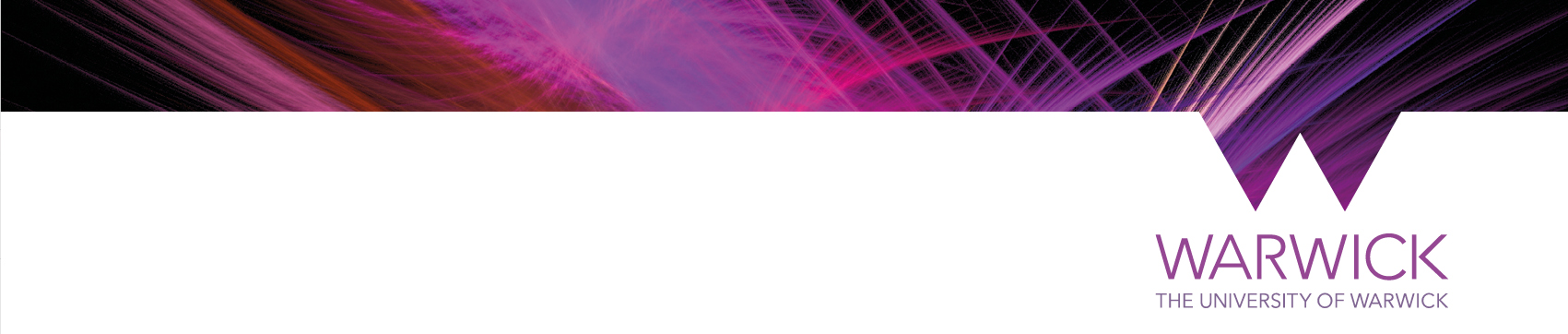 Cross-phase WaSP meetingThursday 14th July 2pm Joint meeting - https://eu.bbcollab.com/collab/ui/session/guest/a93d9f2bf7384284a2da139934c8f716Joint meeting - https://eu.bbcollab.com/collab/ui/session/guest/a93d9f2bf7384284a2da139934c8f716Joint meeting - https://eu.bbcollab.com/collab/ui/session/guest/a93d9f2bf7384284a2da139934c8f716Item Additional Information1Directors updates includingITT Market Review Accreditation Update Kate IrelandAndy Hind2Digital Teacher Education updateAbi Ball3GCSE equivalency tests and employability implicationsAndy HindDiscussion with partners about the impact of equivalency tests on trainee employability4Partnership events consultation for 2022/23Andy HindFormat for WaSP, online or on campus – quick pollPartnership Conference 2023 – focus / objectives / timing5 mins for one group to change rooms5 mins for one group to change rooms5 mins for one group to change roomsPrimary meeting – move to https://eu.bbcollab.com/guest/916ab78660614b369912b0d7357ce54a Primary meeting – move to https://eu.bbcollab.com/guest/916ab78660614b369912b0d7357ce54a 1Course changes for 2022/23  J2Partner matters (all)Secondary Meeting – stay in roomSecondary Meeting – stay in room1Course changes for 2022/23CRD and ICN form updatesClassroom WalkthroughsCase-based learning sessions in Professional EnquiryProfessional Practice sessions to support walkthroughs, professionalism, well-being and workload 2Partner matters (all)